Enrich Early Childhood 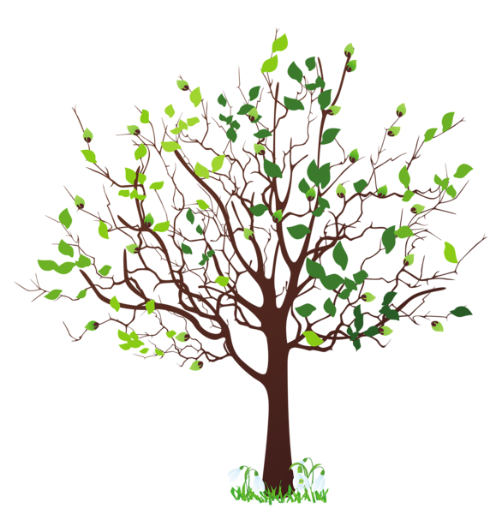       Professional Development           ENGAGE * INSPIRE * EDUCATEWebsite: stacyboysen.weebly.comEmail: stacyboysen@gmail.comPhone: 507-356-4972Facebook: Stacy Boysen: Enrich Early ChildhoodStacy presents workshops for early childhood educators and parents of young children. Workshops are presented in a fun, relaxed atmosphere with real-life, practical discussions and learning on everything from school readiness to communication and curriculum to health and wellness. Training options include many of the Minnesota DHS childcare licensing requirements.  Stacy is available for conferences, associations, and groups of 10 or more providers in a variety of settings. Please contact Stacy to discuss your group’s training needs. All Trainings are approved through Achieve/Develop: www.developtoolmn.com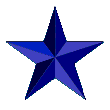 Signifies new trainings for the 2020 training season. SUID/AHT
Sudden Unexpected Infant Death/Abusive Head Trauma (2 hours)
This class meets DHS Licensing training requirements for both Sudden Unexpected Infant Death (SUID) and Abusive Head Trauma (AHT). Content includes recommendations to reduce Sudden, Unexpected Infant Deaths (SUID) including SIDS, suffocation, and other sleep related infant deaths; safe sleep environments; MN Child Care regulations related to safe sleep; as well as symptoms and consequences of abusive head trauma, risk factors for abusive head trauma; strategies to use when stressed, angry or frustrated. 

Knowledge and Competency Area: VII.A: Establishing Healthy PracticesCDA Content Area: Safe, Healthy Learning Environment
Supervision  Supervising for Safety for Family Child Care (6 hours)This series-based course intended for new Family Child Care providers meets Licensing pre-service requirements as well as the health and safety requirements from the Child Care Development Fund. Participants will explore MN Rule 2 licensing standards and best practices around supervision challenges experienced by family childcare programs. We’ll look at strategies a childcare provider can implement within their setting.Knowledge and Competency Area: VII.A: Establishing Healthy Practices, VII.B: Ensuring SafetyParent Aware: General CourseCDA Content Area: Planning a Safe, Healthy Learning Environment Active Supervision: A Developmental Perspective (2 hours)
Meets the Family Child Care provider annual supervision training requirement. This training curriculum will address best practices of active supervision in a family child care setting; describe the way in which supervision is impacted by a child’s development; explain characteristics typically associated with differing levels of development and their impact on supervision.

Knowledge and Competency Area: VII.A: Establishing Healthy PracticesCDA Content Area: Safe, Healthy Learning Environment Active Supervision: Children with Special Needs (2 hours)
Meets the Family Child Care provider annual supervision training requirement. This training curriculum will address best practices of active supervision in a family childcare setting. This training curriculum will identify MN Rule 2 Licensing standards, National Association of Family Child Care standards, and best practices regarding supervision in inclusive family child care settings; examine and address supervision challenges experienced in an inclusive family child care program; examine and address chronic illness in an inclusive family child care program.

Knowledge and Competency Area: VII.A: Establishing Healthy PracticesCDA Content Area: Safe, Healthy Learning EnvironmentActive Supervision: Out of Home Safety Issues (2 hours)Meets the Family Child Care provider annual supervision training requirement. This training curriculum will Identify potential hazards or safety issues children are exposed to when participating in out of home activities, events and transportation; assist participants in determining needed resources and adult assistance required for out of home activities depending upon the event, the ages and characteristics of the children enrolled and recognized potential safety issues involved; and assist participants in creating a plan to address safety concerns when taking children out of the home for activities, using tools provided and practiced during the training.Knowledge and Competency Area: VII.A: Establishing Healthy PracticesCDA Content Area: Safe, Healthy Learning EnvironmentActive Supervision: Preventing Child Injuries in Family Child Care (2 hours)Meets the Family Child Care provider annual supervision training requirement. This training curriculum will Identify the leading causes of early childhood injuries in general, and specific to child care settings; discuss strategies to prevent child injuries in family child care settings via risk assessment and hazard mapping tools; and identify procedures to follow if an injury occurs during care to be incompliance with licensing regulations.Knowledge and Competency Area: VII.A: Establishing Healthy PracticesCDA Content Area: Safe, Healthy Learning EnvironmentActive Supervision: Provider Self-Care and Privacy (2 hours)Meets the Family Child Care provider annual supervision training requirement. This training curriculum will define MN DHS Rule 2 Licensing standards and best practices regarding supervision in family childcare settings; identify the effects of provider stress/depression on supervision of and interaction with children; and identify appropriate self-care and privacy strategies that promote effective supervision and safety in child care.Knowledge and Competency Area: VII.A: Establishing Healthy PracticesCDA Content Area: Safe, Healthy Learning EnvironmentActive Supervision: What Else is in the Home (2 hours)Meets the Family Child Care provider annual supervision training requirement. This training curriculum will assist participants in assessing and outlining possible hazards throughout the entire home; acting on and eliminating hazards using suggested resolutions and resources for additional information; learn to identify “hot spots” in the home; and develop a plan for regular review of home environmental hazards.Knowledge and Competency Area: VII.A: Establishing Healthy PracticesCDA Content Area: Safe, Healthy Learning EnvironmentHealth and Safety Part 1 - FCC (2 hours)Meets the Family Child Care provider annual supervision training requirement. This series-based course is intended for experienced providers and meets the licensing in-service supervision requirement, as well as the health and safety requirements from the Child Care Development Fund for CACP. Participants will explore MN Rule 2 licensing standards and best practices around health and safety. Knowledge and Competency Area: VII.A Establishing Healthy PracticesCDA Content Area: Safe, Healthy Learning environmentHealth and Safety Part 2 - FCC (2 hours)Meets the Family Child Care provider annual supervision training requirement. This series-based course is intended for experienced providers and meets the licensing in-service supervision requirement, as well as the health and safety requirements from the Child Care Development Fund for CACP. Participants will explore MN Rule 2 licensing standards and best practices around health and safety. Knowledge and Competency Area: VII.A Establishing Healthy PracticesCDA Content Area: Safe, Healthy Learning environmentChild Development & Learning/Behavior Guidance Building Foundations: Positive Communication with Children (2 hours)
Discuss the tools to build a foundation for positive socio-emotional development in early childhood. Explore how positive and negative communication patterns impact children’s self-awareness and ability to communicate positively with others. Implement positive communication practices that result in healthier relationships between adults and children and assist children in building pro-social skills that will last a lifetime.Knowledge and Competency Area: II.C: Promoting Social & Emotional DevelopmentCDA Content Area:   Positive ways to support children’s social and emotional developmentBuilding Foundations: Positive Communication with Children (2-hour online version)Calming the Storm: Working through Challenging Behaviors (2 hours)Children are in a constant state of development in early childhood. Just when they master one set of skills, new ones emerge! It's no wonder providers encounter children with challenging behaviors! As caregivers, one of our most important tasks is to assist children in working through their feelings in order to develop healthy responses to frustrations. Each challenging situation provides the opportunity for learning healthy socio-emotional skills through interactions with caregivers. We’ll take look at common behavioral challenges, the possible reasoning behind them, and discuss prevention tips.Knowledge and Competency Area: II. C: Promoting Social & Emotional Development
CDA Content Areas:  Positive ways to support children’s social and emotional developmentEvery Drop Counts (2 hours)Learn to communicate with children in ways that meet their individual needs and fills their emotional tanks. Build their emotional intelligence and well-being through emotional coaching strategies. Understand how the state of our own tank impacts the care that we provide. Fill each child’s tank, one drop at a time.Knowledge and Competency Area: II. C.: Promoting Social & Emotional DevelopmentCDA Content Areas:  Positive ways to support children’s social and emotional developmentGuidance Foundations: Promoting Responsibility (2 hours)Too often, caregivers are quick to solve children’s problems and questions without giving them a chance to use their own imagination and ideas. Children who have a sense of responsibly are more self-confident in their own abilities as learners and problem solvers. They become more capable and independent and are less likely to act out in disruptive ways. Learn how your responses and interactions with children can help them to become more responsible as children…and eventually, as adults!Knowledge and Competency Area: II.C: Promoting Social & Emotional DevelopmentCDA Content Area:  Positive ways to support children’s social and emotional developmentThe following courses are DHS Behavior Guidance Curricula: Six Social Emotional Pyramid Model Courses:Preschoolers: Understanding and Preventing Challenging Behaviors (2 hours) Knowledge and Competency Area: II.C: Promoting Social & Emotional DevelopmentCDA Content Area:  Positive ways to support children’s social and emotional developmentInfants and Toddlers: Supporting the Social Emotional Climate in the Child Care Setting (2 hours)Knowledge and Competency Area: II.C: Promoting Social & Emotional DevelopmentCDA Content Area:  Positive ways to support children’s social and emotional developmentInfants and Toddlers: Targeted Strategies to Build Social Emotional Skills (2 hours)Knowledge and Competency Area: II.C: Promoting Social & Emotional DevelopmentCDA Content Area:  Positive ways to support children’s social and emotional developmentUnderstanding Behavior:  Making Sense of What you See and Hear (2 hours)Knowledge and Competency Area: II.C: Promoting Social & Emotional DevelopmentCDA Content Area:  Positive ways to support children’s social and emotional developmentInfants and Toddlers: A Relationship-based Approach to Challenging Behaviors - Examining Behaviors (2 hours)Knowledge and Competency Area: II.C: Promoting Social & Emotional DevelopmentCDA Content Area:  Positive ways to support children’s social and emotional developmentInfants, Toddlers, and Their Families: Nurturing and Supporting Social Emotional Development (2 hours)Knowledge and Competency Area: II.C: Promoting Social & Emotional DevelopmentCDA Content Area:  Positive ways to support children’s social and emotional developmentThe following courses are from the Love and Logic Institute: Limits Create Happier Kids! (2 hours)Explore techniques that inspire children to learn and grow through their mistakes and consequences. Set limits with children through loving relationships that encourage their cooperation. Examine enforceable statements that aim to reduce power struggles with children. Plan problem solving methods to overcome common challenging situations with young children. Guide children with empathy and open their minds to learning. Based on the Love and Logic Early Childhood Parenting Made Fun! ® curriculum: Limits Create Happier Parents, Happier Kids, Happier Families. Knowledge and Competency Area: II.C: Promoting Social & Emotional DevelopmentCDA Content Area:  Positive ways to support children’s social and emotional developmentHandling Misbehavior Without Breaking a Sweat (2 hours)Explore techniques that encourage and motivate children to learn through their “mistaken behavior.” Recognize the importance of setting appropriate behavioral limits and holding children accountable for their decisions using logical and natural consequences. Examine the concept of empathy, the most important skill of all for the long-term development of respectful and responsible children at home, in school, and most importantly, in LIFE! Based on the Love and Logic Early Childhood Parenting Made Fun! ® curriculum.Knowledge and Competency Area: II.C: Promoting Social & Emotional DevelopmentCDA Content Area:  Positive ways to support children’s social and emotional developmentWhat to Do When Kids Leave You Speechless (2 hours)Explore techniques that inspire children to learn and grow through their mistakes and consequences. Learn how to set limits with children through loving relationships that encourage their cooperation. Examine a practical and powerful approach to handle problems that leave you wondering what to do. Discover ways to remain calm and create effective consequences when none seem to exist. Based on the Love and Logic Early Childhood Parenting Made Fun! ® curriculum.Knowledge and Competency Area: II.C: Promoting Social & Emotional DevelopmentCDA Content Area:  Positive ways to support children’s social and emotional developmentTeaching Kids to Listen...the First Time (2 hours)Explore techniques that help teach children to listen the first time. Recognize simple techniques for getting children to behave without having to lecture, threaten or bribe. Explore different ways to put an end to misbehavior. Understand why giving repeated warnings is so damaging to children. Based on the Love and Logic Early Childhood Parenting Made Fun! ® curriculum.Knowledge and Competency Area: II.C: Promoting Social & Emotional DevelopmentCDA Content Area:  Positive ways to support children’s social and emotional developmentAvoiding Power Struggles (2 hours)Explore techniques that help parents and caregivers recognize when a power struggle is about to appear. Define effective choices that are the founding principles in avoiding power struggles. Recognize that sharing control can lead to healthy social emotional development and positive relationships, when supported with love and empathy. Based on the Love and Logic Parenting Made Fun! ® curriculum.Knowledge and Competency Area: II.C: Promoting Social & Emotional DevelopmentCDA Content Area:  Positive ways to support children’s social and emotional developmentThe following courses are based on The Six Keys: Strategies for Promoting Children's Mental Health in Early Childhood ProgramsEarly Childhood Mental Health: Why Your Role Matters (Key #1) (2 hours)This workshop helps participants discover ways in which their early childhood role can nurture the emotional development of young children through interactions, practices, and modeling in order to build secure attachment relationships. Participants will examine what mental health means in young children and discuss specific strategies for providing consistency, responsiveness, and security in an emotionally healthy environment.Knowledge and Competency Area: II.C. Promoting Social and Emotional DevelopmentCDA Content Area: Positive ways to support children’s social and emotional developmentHow Do We Give Children a Strong Start? Know the Key Emotional Milestones (Key #2) (2 hours)This workshop focuses on the important emotional milestones caregivers can help children achieve as the foundation for positive mental health. This class will discuss how to use social and emotional development checklists to identify where children are in their development and look at strategies to support them as they progress to the next social/emotional milestone.Knowledge and Competency Area: II.C. Promoting Social and Emotional DevelopmentCDA Content Area: Positive ways to support children’s social and emotional developmentWhy do Children Act the Way They Do? Understanding How a Child is Wired (Key #3) (2 hours)This workshop will examine how children are genetically "wired" with temperament traits that make each child's reactions to the world unique and how these reactions impact their emotional development. Participants will also discuss their own temperaments and examine strategies for applying a "goodness of fit" model that fosters positive mental health for all children. Knowledge and Competency Area:  I. Child Development & LearningCDA Content Area: Principles of Child Growth & DevelopmentTeaching Children to Know their Own Engines: A Look at Your Environment (Key #4) (2 hours)This course examines specific strategies for promoting self-regulation skills in young children through environmental supports in the early childhood setting and how impulse control relates to their positive mental health. Participants will explore key characteristics of the physical and emotional environment that can encourage children to learn to identify and express their feelings through everyday activities. Knowledge and Competency Area: II.C. Promoting Social and Emotional DevelopmentCDA Content Area: Positive ways to support children’s social and emotional developmentSupporting Resilience in Children: The Little Engine that Could (Key # 5) (2 hours)This course examines characteristics of resiliency and its key relationship to children’s mental health. Participants will explore the role resiliency plays as a critical factor in how children who are at risk will handle stress, react or adapt to negative situations, and overcome obstacles in their emotional growth. Participants will develop practical strategies for improving their environment and programming to enhance and support resiliency in young children.Knowledge and Competency Area: II.C. Promoting Social and Emotional DevelopmentCDA Content Area: Positive ways to support children’s social and emotional developmentMaking and Keeping Friends: The Importance of Friendships Skill (Key #6) (2 hours)This course examines the important relationship between mental health and social development. Participants will explore key friendship skills and social competencies needed for children to be successful in their social relationships. Strategies will include how to use activities to promote skills to avoid aggression and build self-esteem in all children.Knowledge and Competency Area: II.C. Promoting Social and Emotional DevelopmentCDA Content Area: Positive ways to support children’s social and emotional developmentReady for Success! Beyond School Readiness (2 hours)
Explore the history and evolution of kindergarten from its inception in 1837 to the present time. Discuss the value of play in children’s learning and the role of the educator as a collaborator, recorder, and, encourager. Apply the stages of learning through play to real-life educational experiences that support children's school readiness and life skill development.

Knowledge and Competency Area: I. Child Development and Learning
CDA Content Area: Principles of Child Growth & Development Developmentally Appropriate Behavior Guidance (4-hour series)
Meets the 4-hour pre-service Child Development/Behavior Guidance training requirement for Family Child Care Providers. This training curriculum will address key facts about early brain development; define social emotional development and describe how it unfolds in the context of relationships; examine how environments affect children's behaviors; and identify some concrete strategies for preventing behavioral challenges.
Knowledge and Competency Area:  I. Child Development & Learning, II.C: Promoting Social & Emotional Development 
CDA Content Areas: Social & Emotional Development, Principles of Child Growth & DevelopmentChild Development: Executive Functioning Skills through the Developmental Domains (8-hour series)This course provides information on the core skills and dimensions of the development of executive functioning in young children; what happens when there is a disruption to the development of executive functioning skills; how to identify vulnerable populations at risk for toxic stress, relationships and resilience; and understanding the techniques for creating a child care environment that provides safety and calm to those children who have experienced trauma.Knowledge and Competency: I. Child Development and LearningCDA Content Area: Principles of Child Growth & DevelopmentBasic Child Development (8-hour series)All children are born eager to explore their world and master their development. Join us for this foundational training in which we review the theories of child development, the importance of developmentally appropriate practice, the developmental milestones of the first five years of life, including brain development and factors that can influence child growth and development. We will examine the function and importance of play in the lives of young children as well as highlight how observation and assessment of children is important as early childhood educators. Knowledge and Competency Area: I. Child Development & Learning
CDA Content Area: Principles of Child Development and LearningContent Area III: Relationships with FamiliesBuilding Strong Relationships with FamiliesDiscover how to create and nurture genuine, positive relationships with children and families in your care. Prepare for having difficult conversations by practicing the discussions. Examine why relationships are about more than just the child, but the whole family.Knowledge and Competency Framework Area: III. Relationships with FamiliesCDA Content Area IV: Strategies to establish productive relationships with familiesHandle with Care: Overcoming Challenges with Families (2 hours)Strengthen your confidence and find encouragement as we explore the variety of changing needs and unexpected challenges that childcare providers face working with families each day. Learn how personality traits, learning styles, and past experiences impact the parent/provider relationship. Reflect on current practices and formulate clear boundaries to promote successful, trusting relationships with parents that positively impact children’s development and provider career satisfaction.Knowledge and Competency Framework Area: III. Relationships with FamiliesCDA Content Area IV: Strategies to establish productive relationships with familiesWhat Works? Teamwork! (2 hours)Examine and discuss the challenges and successes that surround parent-provider relationships. Share practices and brainstorm solutions for building positive relationships with families that support children's healthy growth and development and lead to greater work satisfaction for childcare providers.Knowledge and Competency Framework Area: III. Relationships with FamiliesCDA Content Area IV: Strategies to establish productive relationships with familiesFamily Conferences: Supporting Children Together (2 hours)Explore the benefits of family conferences in early childhood care and education settings. Discuss practical tips and develop your confidence in leading effective meetings with families that involve parents in goal setting and decision-making for their child. Support children’s development and learning as you work together with families.Knowledge and Competency Framework Area: III. Relationships with FamiliesCDA Content Area IV: Strategies to establish productive relationships with familiesStrengthening Families (6-hour series)This course provides an in-depth review of the Strengthening Families approach, including key aspects of the five Strengthening Families protective factors. Participants will identify strategies for supporting families in building healthy, positive social connections, and accessing concrete support in times of need as well as strategies for supporting families in building parental resilience, knowledge of parenting and child development.Knowledge and Competency Area: III. Relationships with FamiliesCDA Content Area: IV: Strategies to establish productive relationships with familiesContent Area II.A-II.E: Developmentally Appropriate Learning Experiences The Early Naturalist (2 hours)Create an early childhood experience that inspires children to engage their sense of wonder. Examine the natural world and learn how it sparks children’s curiosity, inspires learning, builds confidence and strengthens social skills. Bring your classroom outdoors and experience the benefits of nature!Knowledge and Competency Area: II.A. Creating Positive Learning ExperiencesCDA Area: Physical & Intellectual DevelopmentOnce Upon a Time… (2 hours)Fairy tales and fables are so much more than just cute stories from our childhood. They show children the difference between right and wrong, assist them in developing critical thinking skills, teach them about culture and diversity, and stretch their imaginations. Journey into your favorite children's classic stories and discover how you can share the wonder of these tales with children.Knowledge and Competency Area: II. A: Creating Positive Learning ExperiencesCDA Content Area: Physical and Intellectual DevelopmentPlanning with Purpose!  Designing Curriculum for Multi-Age Groups (2 hours)
Learn how play experiences, group times, and activities promote children’s development and school readiness in multi-age and multi-developmental level programs. Explore the benefits of consistent, flexible routines and developmentally appropriate curriculum in supporting children’s development. 
Knowledge and Competency Area: II.A: Creating Positive Learning ExperiencesCDA Content Area: Physical and Intellectual Development Beyond the Alphabet: Supporting Literacy (2 hours)
Promote children's language, literacy and communication development by engaging children and supporting their interests within a literacy rich environment. Examine common classroom books and evaluate their quality for use in early childhood programs. Share tips and gain tools to enhance your literacy environment and support children’s play and learning.Knowledge and Competency Area:  II.B: Promoting Cognitive Development 
CDA Content Area:  Physical & Intellectual Development
Why ask Why?  Strengthening Children’s Cognitive Skills (2 hours)
Engage children's curiosity and sense of wonder! Discuss the stages of children's cognitive development in early childhood and how they are reflected in children’s behavior. Discover STEAM activities that strengthen cognitive skills and guide children in gaining valuable knowledge about the world in which they live. 
Knowledge and Competency Area:  II.B: Promoting Cognitive Development CDA Content Area: Physical and Intellectual DevelopmentActive Adventures in Literacy (2 hours)Enhance children's literacy and socio-emotional development and encourage active, healthy habits using engaging stories and learning experiences! Books come alive through music, movement, and games! Learn how to connect movement and literacy through book ideas, lesson plans, activities, and play.Knowledge and Competency Area: II.B. Promoting Cognitive DevelopmentCDA Content Area: Physical & Intellectual DevelopmentEarly Literacy: Myths About How Children Learn Language (4-hour series)Advanced Implementation of Early Literacy in Your Early Childhood Program level 2 focuses on the interrelatedness of children’s language and literacy development with other areas of development (physical, cognitive, personal/social, creative, and approaches to learning), This course includes information on the implementation of early literacy for all age groups (infants, toddlers, and preschoolers).Knowledge and Competency Area:  II.B: Promoting Cognitive Development 
CDA Content Area:  Physical & Intellectual DevelopmentIntegration of Early Literacy into Math and Science Activities (4-hour series)Advanced Implementation of Early Literacy in Your Early Childhood Program level 3 focuses on the integration of early literacy into math and science learning activities. Also addressed is how to adapt early literacy activities for math and science for children who are dual language learners and for children with special needs.Knowledge and Competency Area:  II.B: Promoting Cognitive Development 
CDA Content Area:  Physical & Intellectual Development
Implementing Curriculum in Family Child Care (8-hour series)This 8-hour training series focuses on the planning and implementation of curriculum in family child care settings. Participants learn to identify diverse learning needs through observation, reflection and interactions. The challenges of implementing curriculum with diverse age groups is explored through effective teacher-child interaction techniques, such as scaffolding, explicit instruction, questioning and extended learning. Knowledge and Competency Area: II.A: Creating Positive Learning ExperiencesCDA Content Area: Physical and Intellectual DevelopmentProfessionalism 

Sharing Knowledge – Growing Communities (2 hours)Join forces with early childhood professionals and network together to build valuable community relationships! Work together to promote children's school readiness and overall life skill development to ensure that they have the support they need to have a solid foundation for life. Fill your toolbox with tips and ideas and share your knowledge and experience with other early childhood experts like you!Knowledge and Competency Framework Area: VI. ProfessionalismCDA Content Area: Maintaining a commitment to professionalismSharing Knowledge – Growing Communities, Part II (2 hours)Join forces with early childhood professionals and network together to build valuable community relationships! Gain support and encouragement in your role as an early childhood educator. Fill your toolbox with tips and ideas and share your knowledge and experience with other early childhood experts like you!Knowledge and Competency Framework Area: VI. ProfessionalismCDA Content Area: Maintaining a commitment to professionalismYou…Simplified. (2 hours)Create a life that feels lighter and right sized for you! Learn to recognize the signs of stress and practice simple stress management techniques. Prune your to-do list, learn when to say yes or no, and go from exhausted and overwhelmed to energized and in control! Find purpose and passion in your work and become more focused and satisfied!Knowledge and Competency Framework: I.V. ProfessionalismCDA Content Area: Maintaining a commitment to professionalismI’ll Take Ethics for $200, Alex. (2 hours)Strengthen your awareness of the professional code of ethics that informs the practices of early childhood professionals. Identify the differences between personal values and professional ethics and the role that they play in your work with children and families. Learn to apply the NAEYC Code in daily practice by analyzing real-life scenarios.Knowledge and Competency Framework Area: VI. ProfessionalismCDA Content Area: Maintaining and commitment to professionalismEmpowerment Evaluation: Success is Within YOU! (2 hours)Experience how the three steps of Empowerment Evaluation will create new life and excitement in your program! This unique style of evaluation puts future growth and success into the hands of those who know their programs best! As participants develop a vision and identify goals, organizational teams and individual businesses are empowered with forward motion! This evaluation process works for all types of early childhood programs including family childcare programs, childcare centers, childcare associations and more!Knowledge and Competency Area: VI. ProfessionalismCDA Content Area: Maintaining ProfessionalismHealthy Practices & Nutrition 
Ready, Set Grow! (2 hours) Ready, Set, Grow! is not just about growing plants...it's about growing healthy minds and bodies through great nutrition! Children's healthy eating habits develop in the early childhood years. These habits are not only influenced by family, but also their childcare setting. Through this training, participants will discover how they can help children develop positive ideas about food and work to prevent childhood obesity through fun gardening, cooking, and other hands-on activities. Knowledge and Competency Area: VII.A: Establishing Healthy PracticesCDA Content Area: Safe, Healthy Learning EnvironmentFarm to Child Care (4 hours, 1-day training with field trip or 2-night series)
Discover how to help children 0-5 years old establish lifelong healthy eating behaviors by strengthening connections with where and how food is grown for all communities - rural, urban, and suburban. Learn how to purchase local foods, prepare quick, healthy, and safe meals and snacks for children through hands-on training. Understand how to incorporate farm, garden, & kitchen concepts and activities into the curriculum and understand the importance of purchasing local foods for childhood health and community vitality. Learn about Farm to Early Care & Education concepts, a growing statewide and nationwide movement prioritized by many families, public health partners, and beyond.Knowledge and Competency: VII. C. Providing Healthy Nutrition 
CDA Content Areas:  Safe, Healthy Learning Environment Healthy Adults/Healthy Kids:  Health and Wellness for ECE (6-hour series)

Establish and maintain a healthy environment for children with the presence of a healthier YOU! Rediscover your passion for life and your profession through stress management and relaxation, healthy nutrition, and exercise that inspires. Develop healthy habits that will not only impact the quality of your life, but will also create healthy life skills for the children in your early childhood program!Knowledge and Competency: II.D: Promoting Physical Development (2 Hours), VI: Professionalism (2 Hours)
VII.C: Providing Healthy Nutrition (2 Hours)CDA Content Area I: Planning a safe, healthy learning environment (2 Hours), Content Area II: Steps to advance children’s physical and intellectual development (2 Hours), Content Area VI: Maintaining a commitment to professionalism (2 Hours)Content Area IV.A: Observing, Recording, and Assessing DevelopmentObservation and Documentation: Planning for Individual Needs (2 hours)This 2-hour course on observation will focus on observation strategies, documentation methods, and using data to inform individualized care and learning experiences, especially for children with developmental concerns and challenging behaviors.Knowledge and Competency Area:  IV.A: Observing, Recording, and Assessing Development CDA Content Area: Observing & Recording Behavior Authentic Assessment for Children with Disabilities (2 hours)This 2-hour training provides information and strategies for using authentic assessment with children who have disabilities. It is designed to help early educators from various settings (center- and home-based) use authentic assessment practices to ensure children with disabilities are meeting their developmental goals.Knowledge and Competency Area:  IV.A: Observing, Recording and Assessing DevelopmentCDA Content Area: Observing & Recording Behavior 
Involving Families in the Authentic Assessment Process (3 hours)This 3-hour training focuses on how to involve families in the authentic assessment process. It is designed for early childhood educators in a variety of settings (both center-based and home-based) who perform a variety of roles from teacher to aide to provider to special educator to administer, among others. This training is intended to let all participants learn the most effective strategies for respectfully honoring the family’s role and involving them as partners in children’s assessment.Knowledge and Competency Area:  IV.A: Observing, Recording and Assessing DevelopmentCDA Content Areas:  Productive Relationships with Families Authentic Assessment Primer (2 hours)This 2-hour training is designed to provide a basic introduction to the authentic assessment cycle that moves beyond observation, documentation, and collecting/organizing into the HOW. What are the 6 phases of the authentic assessment cycle? How does the organized file of observations make a difference for the children? Teacher planning? Meeting standards? Knowledge and Competency Area:  IV.A: Observing, Recording and Assessing DevelopmentCDA Content Area: Observing & Recording Behavior (1 Hour), Principles of Child Growth & Development (1 Hour)Authentic Assessment, Standards, and Curricula – Part 1 (3 hours)This 3-hour training is designed to provide a conceptual map for organizing information related to early childhood assessment, as well as specific strategies for engaging in quality assessment practices. This training also emphasizes using authentic assessment information to plan and revise learning opportunities for young children with diverse abilities.Knowledge and Competency Area:  IV.A: Observing, Recording and Assessing DevelopmentCDA Content Area:  Physical & Intellectual Development (1 Hour), Observing & Recording Behavior (2 Hours)Parent Aware Category: 2. Authentic Observation, 10. Assessment TrainingAuthentic Assessment, Standards, and Curricula – Part 2 (3 hours)This 3-hour training provides information and strategies for linking assessment and instruction with a focus on quality teaching practices for ALL children. As in Part 1, this training emphasizes using assessment information to plan and revise learning opportunities for young children with diverse abilities.Knowledge and Competency Area:  IV.A: Observing, Recording and Assessing DevelopmentCDA Content Area: Observing & Recording Behavior, Principles of Child Growth & Development Parent Aware Category: 2. Authentic Observation, 10. Assessment TrainingAuthentic Assessment, Standards, and Curricula – Part 3 (3 hours)This 3-hour training provides information and strategies for linking assessment and instruction with a focus on quality teaching practices for ALL children. As in Parts 1 and 2, this training emphasizes using assessment information to plan and revise learning opportunities for young children with diverse abilities.Knowledge and Competency Area:  IIA.: Creating Positive Learning Experiences, IV.A: Observing, Recording and Assessing DevelopmentCDA Content Area: Content Area II: Steps to advance children’s physical and intellectual development, Content Area VII: Observing and recording children’s behavior  Online Courses offered through Eager-to-Learn: Promising Partnerships: Building Successful Relationships with FamiliesApply five practices that lead to successful partnerships and re-energize the relationships with the families in your early childhood program. Recognize the value the differing perspectives, identify verbal and non-verbal communication practices, and effectively communicate with families to avoid misunderstandings. Examine the NAEYC Code of Ethical Conduct and plan programming that supports children’s development through maintaining partnerships with the valued adults in their lives. This course is offered online.Knowledge and Competency Framework Area: III. Relationships with FamiliesCDA Content Area IV: Strategies to establish productive relationships with familiesEarly Childhood Educators plant seeds that grow forever...